Guía de estudiar write down the ACRNOYMS for SER and ESTAR and also write what each letter means! SER							ESTAR2.  Complete with the correct form of SER or ESTARÉl ______________________  Eduardo.     Eduardo __________________ mi hermano. Vosotros ______________________  muy trabajadores y muy inteligentes.Sanchez y Mario _____________________  emocionados porque hoy _______________ su cumpleanos.¿De dónde ______________________  tú?   Yo _______________  de Argentina y ella _____________________ de Espana. Mis amigo Juandisimo y yo  _______________________________en la cafeteria.  Los perros ___________________  muy lindos_________________  la una de la tarde.Yo ___________________ muy agotado porque tengo muchos examines. Nosotros ____________________________  energeticos hoy.  Hoy ________________ martes. ¿Cómo es Oscar?						¿Cómo está Oscar?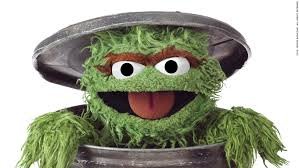 ¿Cómo es  Judge Judy?					¿Cómo está Judge Judy?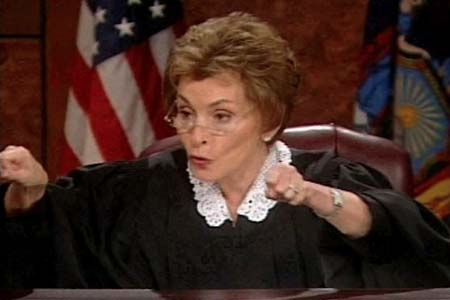 ¿Cómo son Phineas y Ferb?			¿Cómo están Phineas y Ferb?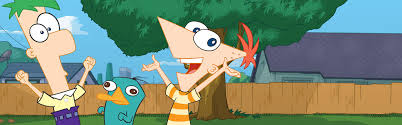 What time is it?		_______________________________________________________________It´s 1:00 am     		_______________________________________________________________It´s 4:00 pm			_______________________________________________________________It´s 8:00 pm			________________________________________________________________It´s 1:10 pm			________________________________________________________________It´s 5:15 pm			_______________________________________________________________It´s 9:30 pm			________________________________________________________________It´s 10:40 am			________________________________________________________________It´s 12:45 pm			________________________________________________________________